DAFTAR PUSTAKACornellia, R., Industri, T., & Simulasi, M. (2018). Analisis antrian pada loket pembuatan elektronik ktp dengan menggunakan simulasi promodel. 3(2).Fram, B. (2016). PENGUKURAN LINE BALANCING DAN SIMULASI PROMODEL DI PT . 3(2).Hasad, A. (2011). Verifikasi dan validasi dalam simulasi model. 1–17.Hosen, M. D. (2020). Reduction of Garments Bottleneck Processing Time on the Sewing Line of the Garments Industries. Journal of Textile Science & Fashion Technology, 5(3), 1–10. https://doi.org/10.33552/jtsft.2020.05.000611Lusiani, M., Irawan, R. A., & Teknologi, F. (2016). Analisis sistem antrian pada bengkel mobil menggunakan simulasi. 9(2), 96–108.Maliki, F. (2020). KEDATANGAN PASIEN DENGAN MENGGUNAKAN METODE M / M / 2 PADA KLINIK SUKMA ANGGREK JAKARTA TIMUR. XX(Xx), 1–26.Metode, M., Chain, S., Pattiapon, M. L., Keputusan, A., Pemilihan, U., Produksi, M., Lawalata, V. O., Sistem, P., Aplikasi, I., Service, M. W. E. B., Craft, M., Maitimu, N. E., Efektifitas, M., Pupuk, P., Produktivitas, T., Buncis, T., Amba, M., Paillin, D. B., Studi, P., … Pattimura, U. (2015). Media Ilmuan dan Praktisi Teknik Industri. 09.Mills, C. S. (2016). Simulasi sistem proses produksi di pt. jakarta cakratunggal. 4(1), 36–46.Monoarfa, M. I., Hariyanto, Y., & Rasyid, A. (2021). Analisis Penyebab bottleneck pada Aliran Produksi briquette charcoal dengan Menggunakan Diagram fishbone di PT. Saraswati Coconut Product. Jambura Industrial Review (JIREV), 1(1), 15–21. https://doi.org/10.37905/jirev.1.1.15-21Perusahaan, A.---. (2020). ANALISIS PENERAPAN LINE BALANCING UNTUK MENGURANGI BOTTLENECK PROSES PRODUKSI PADA PERUSAHAAN YANG MEMPRODUKSI KOSMETIK DI BEKASI INDONESIA OLEH.Peter, A. B., Abdulhadi, J., Abbad, A., & Mohamed, I. (2021). Design and Analysis of a Manufacturing System Using Promodel. 11(6), 6–12. https://doi.org/10.9790/9622-1106010612Ramadhan, M. G., Sistem, L., Teknik, J., Universitas, I., Kyai, J., No, T., Pt, I., Tyre, E., & Pt, I. (2020). Jurnal Teknik Industri ISSN 2622-5131 ( Online ) ISSN 1411-6340 ( Print ) Jurnal Teknik Industri ISSN 2622-5131 ( Online ) ISSN 1411-6340 ( Print ) bottleneck pada lantai produksi PT . Elangperdana Tyre. 10(3), 283–297.Setiyaningrum, F., Hartono, E., & Liquiddanu, E. (2018). Simulasi Proses Produksi Pada UMKM Kilat Makmur Menggunakan Software ARENA. 7–8.Sonny, T., Maria, A., & Asih, S. (2015). Simulasi Aliran Pasien Rawat Inap untuk Mengurangi Bottleneck. 5(1), 20–28.Tannady, H., Rumawan, R. E., Wilujeng, F. R., & Dwinoor, G. (2019). Analisis Produktivitas Operator Kasir Menggunakan Metode Work Sampling : Studi Kasus Gerai Chatime Mangga Besar. 9(2), 10–15.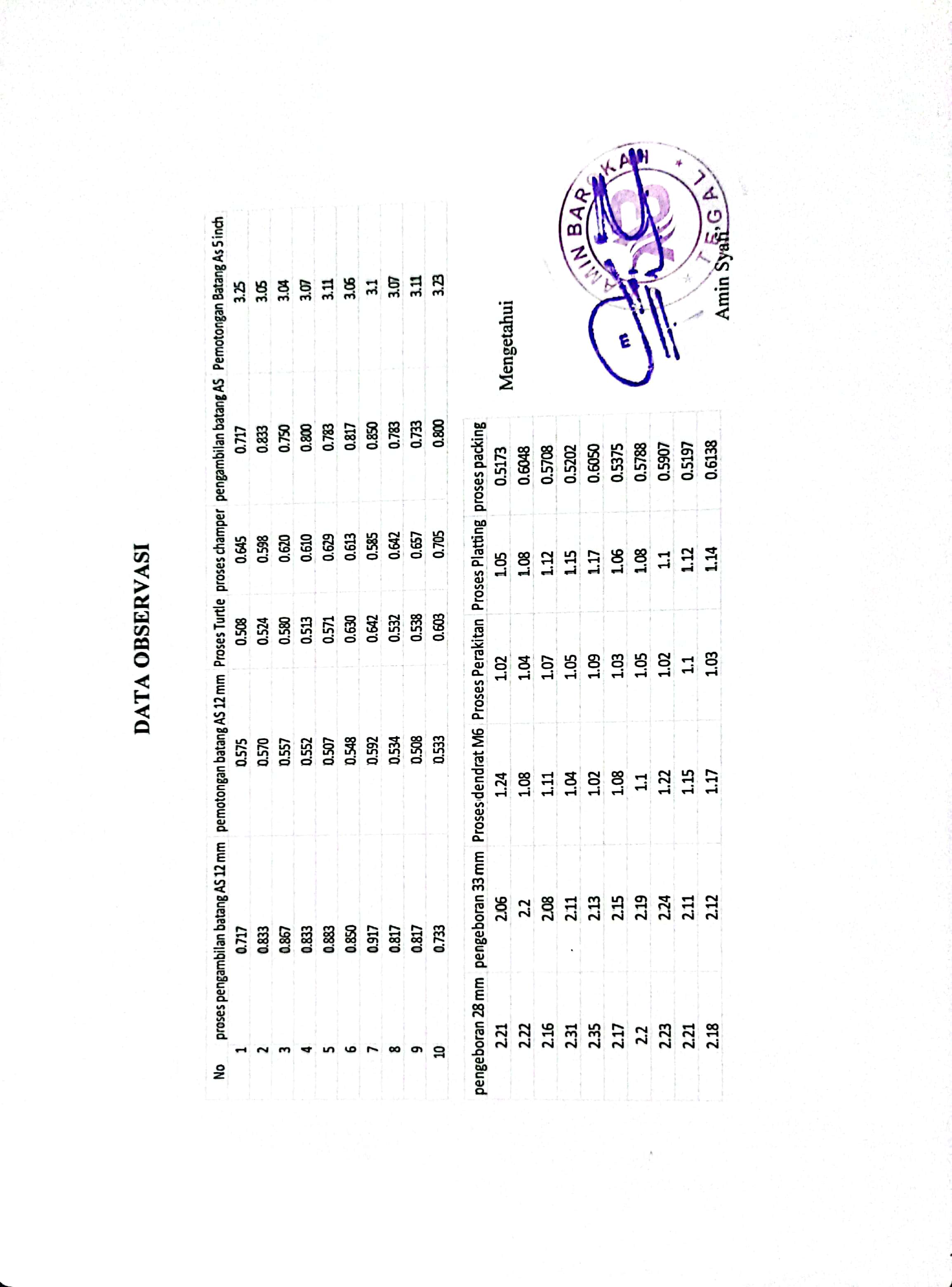 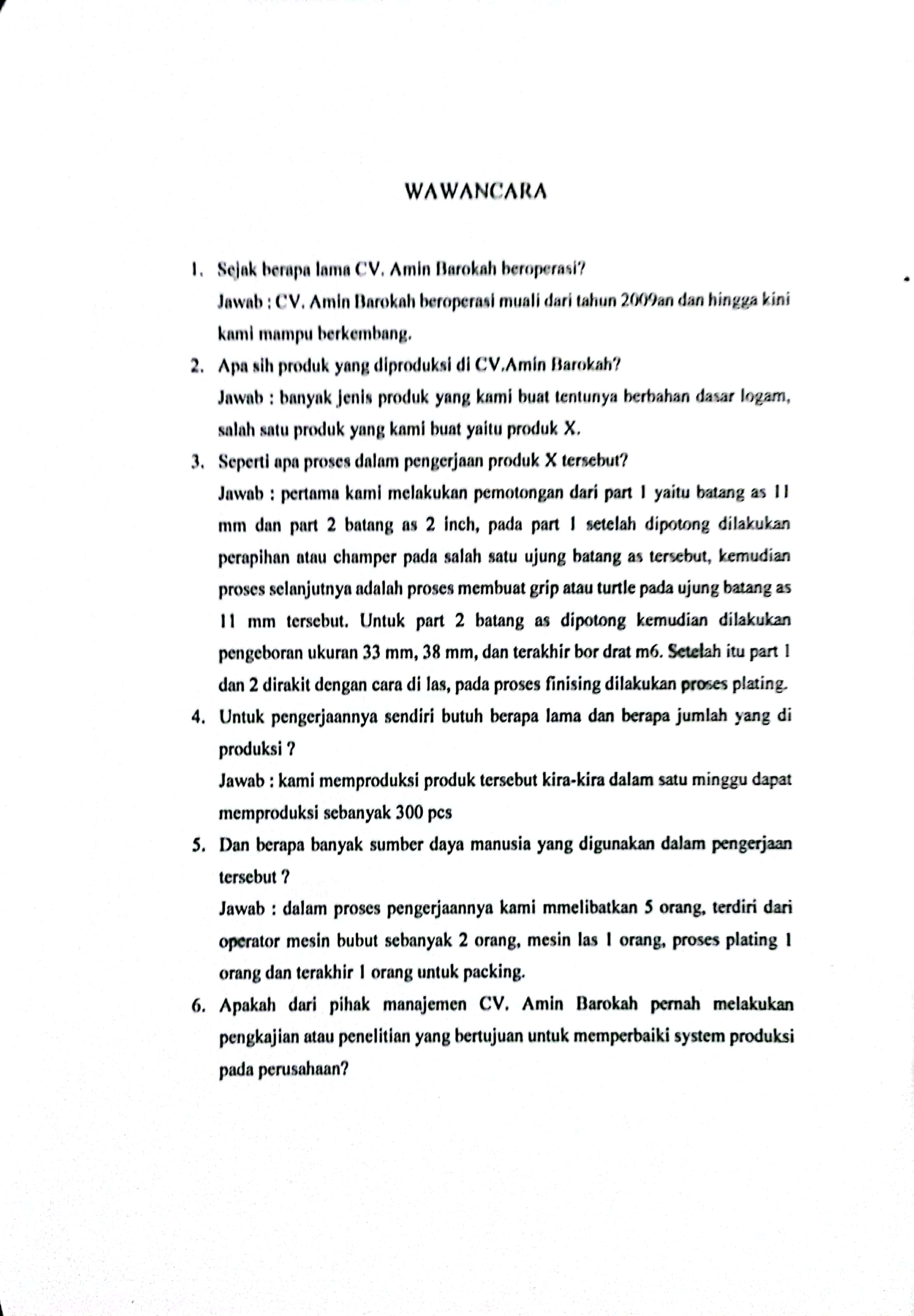 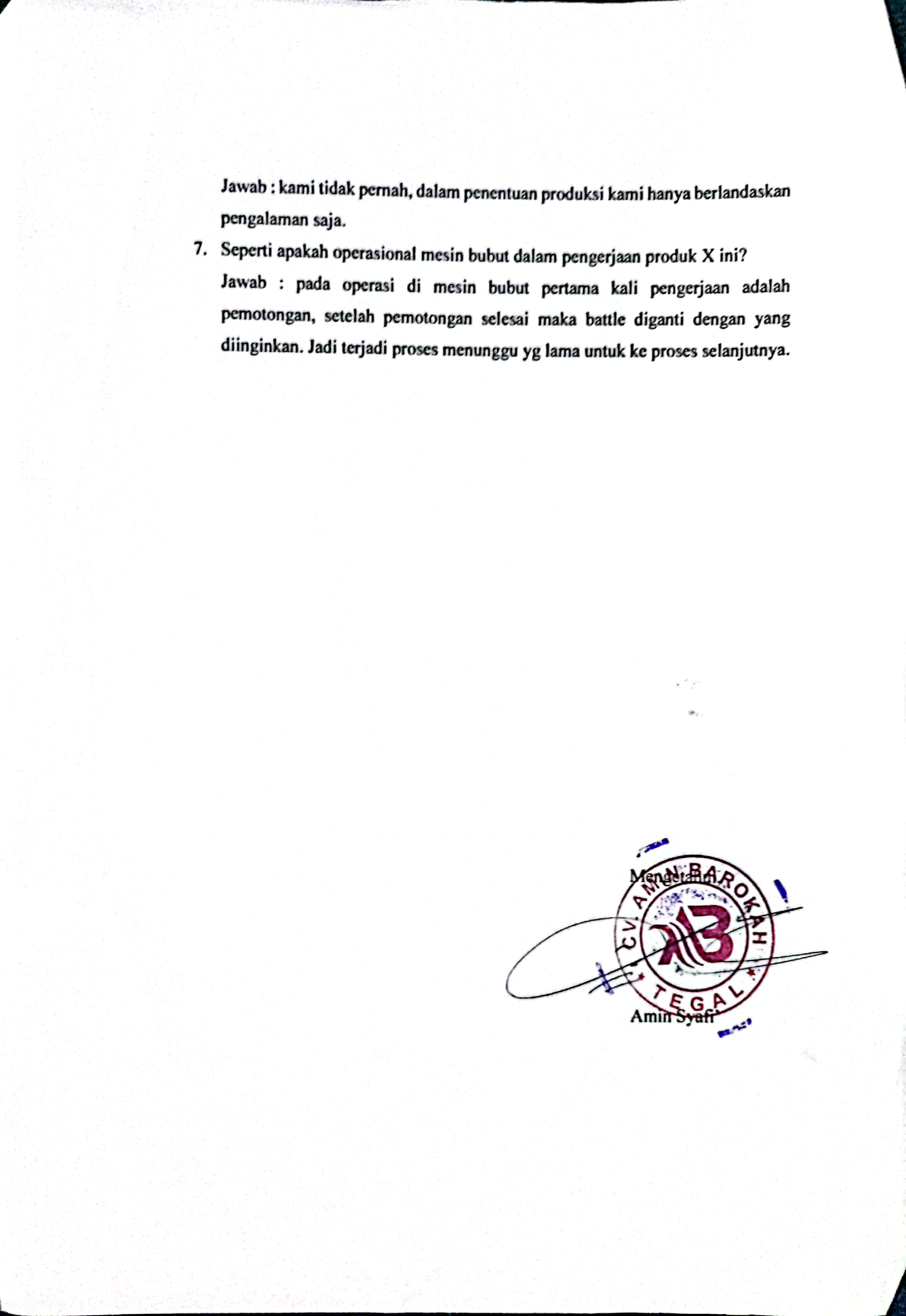 